11 ЧЕРВНЯ – ЦЕЙ ДЕНЬ В ІСТОРІЇСвята і пам'ятні дніНаціональні Австралія: День народження королеви в Австралії
 Данія: День народження принца Генріка в Данії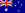 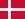 РелігійніДень святого Варнави (правосл.)Події1125 — Хрестоносці здобули перемогу над сельджуками в битві під Азазе.1453 — Падіння Візантійської імперії.1474 — Папа Римський ратифікував «Вічний мир» між імперією Габсбургів і Швейцарією.1488 — Шотландські повстанці схопили й убили короля Шотландії Якова III.1496 — Христофор Колумб завершив свою другу подорож.1509 — Англійський король Генріх VIII одружився з Катериною Арагонською, першій із шістьох жінок, котрі в нього були за життя. Коли виявилося, що Катерина не може народити спадкоємця престолу, Генріх розлучився з нею без згоди на те Ватикану, що привело до Протестантської реформації в Королівстві Англія.1580 — Іспанськими конкістадорами заснований Буенос-Айрес.1742 — американець Бенджамін Франклін винайшов кухонну плиту. Цей день відзначається як День кухонної плити1742 — У Бреслау (Вроцлав) підписаний договір, за яким Габсбурзька монархія визнала права Королівства Пруссія на Сілезію.1770 — Джеймс Кук відкрив Великий Бар'єрний риф на узбережжі Австралії.1776 — Континентальний конгрес створив комітет для написання Декларації незалежності США.1829 — Російські війська генерала Дибича розбили османів бою біля Кулевчів (Болгарія), відкривши собі шлях на Балкани.1842 — Вийшла друком поема Миколи Гоголя «Мертві душі» (одна з дат).1858 — У Санкт-Петербурзі освячений Ісааківський собор. Автором проекту собору в 1818 був затверджений архітектор Огюст Монферран.1872 — У Москві відкрилася Перша всеросійська політехнічна виставка, приурочена до святкування 200-ліття з дня народження Петра I.1888 — У Києві на Софійській площі в рамках святкування 900-річчя прийняття християнства відкрито пам'ятник Богдану Хмельницькому. Ідея створення пам'ятника виникла серед громадськості з ініціативи історика, професора Київського університету Миколи Костомарова у 1840-х роках.1889 — Джон Перді і Джеймс Садгвар з Вашингтона винайшли складаний стілець.1895 — За маршрутом Париж — Руан проведено перші у світі автоперегони. Середня швидкість переможця Еміля Левассостановила 24 км/год.1901 — Острови Кука оголошено частиною Нової Зеландії.1913 — У Києві відкрилася Всеросійська сільськогосподарська виставка.1915 — британські війська захопили Німецький Камерун.1915 — Сербські війська захопили столицю Князівства Албанія Тирану.1918 — Казахський національний рух «Алаш» оголосив незаконними всі декрети радянської влади в Казахстані.1921 — В УСРР оголошено про початок боротьби з безпритульністю.1926 — Кабінет міністрів Великої Британії висловив протест у зв'язку з фінансуванням СРСР страйків у Великій Британії.1930 — Американський зоолог Вільям Біб та інженер Отіс Бертон на побудованій ними батисфері опустилися під воду на 400 метрів. Через два роки вони досягли глибини занурення 900 м.1937 — У ніч на 12 червня по «справі Тухачевского» розстріляні червоноармійські воєначальники М. М. Тухачевський, І. Е. Якір, І. П. Уборевич та інші.1940 — Нова Зеландія, Австралія і Південно-Африканський Союз оголосили війну Королівству Італія.1942 — Угода між СРСР і США про принципи, вживані для взаємодопомоги у веденні війни проти агресії і про співпрацю в післявоєнний час в цілях забезпечення миру і безпеки.1943 — Уругвай став першою країною, яка визнала французький уряд Шарля де Голля.1951 — Португалія оголосила Мозамбік своєю провінцією.1955 — під час перегонів 24 години Ле-Мана у Французькій республіці трапилась найгірша автокатастрофа в історії: 84 загиблих та 120 поранених1965 — королева Єлизавета II нагородила музикантів групи «Бітлз» орденом Британської імперії.1965 — Рада Міністрів УРСР затвердила положення про створення Донецького державного університету.1972 — У Нью-Йорку відбулася прем'єра скандального порнофільму «Глибоке горло» з Ліндою Лавлейс.1973 — У Арабській республіці Лівія оголошено про  націоналізацію американських нафтових компаній.1975 — Видобута перша нафта в Північному морі.1982 — На екрани США вийшов фільм Стівена Спілберга «Іншопланетянин».1990 — Верховна Рада УРСР змінила порядок вирахування часу на території України, приєднавши країну до східноєвропейської часової зони (відтоді в Україні час на годину відрізняється від московського, що більше відповідає часовим поясам).1990 — Альберто Фухіморі переміг письменника Маріо Варгаса Льосу на президентських виборах у Перу.1992 — У Росії прийнята державна програма приватизації. Через два місяці будуть введені в дію приватизаційні чеки, і лексикон росіян поповниться ще одним словом — «ваучер».1992 — У Києві розпочався перший конгрес молодих політиків України.1993 — Вийшов в прокат фільм Стівена Спілберга «Парк Юрського періоду».2002 — Пол Маккартні одружився з Гізер Міллз.2013 — Держдума Росії прийняла в другому і третьому, остаточному, читаннях закон про заборону «пропаганди гомосексуалізму» серед неповнолітніх.Народились1838 — Маріано Фортуні, іспанський художник і графік середини 19 ст., прихильник орієнталізму у живопису.1861 — Заремба Сигізмунд Владиславович, український диригент, композитор, музичний критик і піаніст.1864 — Ріхард Штраус, німецький композитор (пом.1949).1867 — Шарль Фабрі, французький фізик. Відкрив у стратосфері шар озону, що захищає Землю від шкідливого впливу ультрафіолетового випромінювання (†1945).1899 — Кавабата Ясунарі, японський письменник, лауреат Нобелівської премії з літератури (1968).1909 — Приймак Борис Іванович, український архітектор (†1996).1910 — Жак-Ів Кусто, французький океанограф, мандрівник, винахідник аквалангу (пом.1997).1937 — Воррен Робін, австралійський патолог, лауреат Нобелівської премії з фізіології і медицини 2005 року.1943 — Відов Олег, російський та американський кіноактор («Джентльмени удачі», «Дика орхідея»).1953 — Віталій Білоножко, український співак — естрадний виконавець; Народний артист України1959 — Г'ю Лорі, британський актор, письменник і музикант (за національністю шотландець).1970 — Олександр Литвинов, російськомовний поет, композитор, бард, рок-музикант.1970 — Анжеліка Рудницька, українська телеведуча, журналістка, співачка, художниця (вишиваний живопис, авторська техніка), громадська діячка, заслужена артистка України.1985 — Інна Цимбалюк, українська фотомодель, телеведуча, кіноакторкаПомерли1183 — Генріх Молодий Англійський, король Англії, співправитель свого батька Генріха II Англійського.1658 — Мартин Пушкар, полковник полтавський, очільник повстання дейнеків (нар.??).1727 — Георг I (король Великої Британії), британський король з 1714, перший представник Ганноверської династії на королівському троні Великої Британії (нар.1660).1748 — Феліче Тореллі, італійський художник доби пізнього бароко і рококо.1842 — Бертен Жан-Віктор, французький художник-пейзажист, представник неокласицизму.1843 — Петро Вітгенштейн (Людвіг Сайн-Вітгенштейн-Берлебург), російський генерал-фельдмаршал (з 1826), прусський князь (з 1834). Головнокомандувач на початку російсько-турецької війни 1828.1859 — Клеменс фон Меттерніх, австрійський державний діяч, дипломат, міністр закордонних справ, герцог.1903 — Александр Обренович, король Сербії у 1889–1890, убитий терористами організації «Чорна рука».1909 — Гордін Яків, жидівський драматург («Єврейський король Лір», «Бог, чоловік і диявол»).1936 — Роберт Ірвін Говард, американський письменник-фантаст (нар.1906).1937 — Мате Залка (Бела Франкль), угорський письменник-комуніст, військовий. Генерал під час громадянської війни в Іспанії (там і загинув).1937 — Реджинальд Мітчелл, британський авіаконструктор, творець винищувача «Спітфайр».1970 — Керенський Олександр Федорович, голова Тимчасового Уряду в Росії в 1917 (нар.1881).1974 — Евола Юліус, італійський мислитель, езотерик і письменник.1979 — Джон Вейн (Меріон Моррісон), американський актор, грав шляхетних героїв в вестернах (нар.1907).1982 — Анатолій (Отто) Солоніцин, російський актор театру і кіно, заслужений артист РРФСР (1981).1993 — Мстислав I (у миру Степан Іванович Скрипник, Патріарх УАПЦ (нар.1898).2009 — Вайнер Георгій Олександрович, радянський і російський письменник і журналіст (нар.1938).